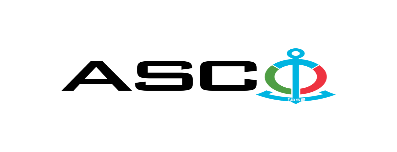 “AZƏRBAYCAN XƏZƏR DƏNİZ GƏMİÇİLİYİ” QAPALI SƏHMDAR CƏMİYYƏTİNİN№ AM192/2022 nömrəli 12.12.2022-ci il tarixində şirkətin balansında olan “Koroğlu” gəmisi üçün MAN D2840LE301 köməkçi mühərrikin ehtiyat hissələrinin satınalınması məqsədilə keçirdiyiAÇIQ MÜSABİQƏNİN QALİBİ HAQQINDA BİLDİRİŞ                                                              “AXDG” QSC-nin Satınalmalar KomitəsiSatınalma müqaviləsinin predmetiŞirkətin balansında olan “Koroğlu” gəmisi üçün MAN D2840LE301 köməkçi mühərrikin ehtiyat hissələrinin satınalınmasıQalib gəlmiş şirkətin (və ya fiziki şəxsin) adıCaspian Engineering Technology United LTDMüqavilənin qiyməti72 053.30 AvroMalların tədarük şərtləri (İncotresm-2010) və müddətiCİP Bakıİş və ya xidmətlərin yerinə yetirilməsi müddəti7 həftə